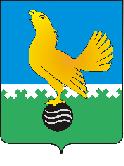 Ханты-Мансийский автономный округ-Юграмуниципальное образованиегородской округ город Пыть-ЯхАДМИНИСТРАЦИЯ ГОРОДАП О С Т А Н О В Л Е Н И ЕОб утверждении порядка предоставления субсидий на возмещение затрат, понесённых организациями (за исключением субсидий государственным (муниципальным)учреждениям) на выполнение работ по текущему и капитальному ремонтубесхозяйных сетей теплоснабжения, водоснабжения и водоотведения, до включения указанных затрат в тарифы организацийВ соответствии с Бюджетным кодексом Российской Федерации, Федеральными законами от 06.10.2003 № 131-ФЗ «Об общих принципах организации местного самоуправления в Российской Федерации», от 27.07.2010 № 190-ФЗ «О теплоснабжении», от 07.12.2011 № 416-ФЗ «О водоснабжении и водоотведении» и Уставом муниципального образования городской округ город Пыть-Ях, с целью выполнения работ по текущему и капитальному ремонту бесхозяйных сетей теплоснабжения, водоснабжения и водоотведения, до включения указанных затрат в тарифы организаций:1. Утвердить порядок предоставления субсидий на возмещение затрат, понесённых организациями (за исключением субсидий государственным (муниципальным) учреждениям) на выполнение работ по текущему и капитальному ремонту бесхозяйных сетей теплоснабжения, водоснабжения и водоотведения, до включения указанных затрат в тарифы организаций (приложение). 	2. Отделу по наградам, связям с общественными организациями и СМИ управления делами (О.В. Кулиш) опубликовать постановление в печатном средстве массовой информации «Официальный вестник».3. Отделу по информационным ресурсам (А.А. Мерзляков) разместить постановление на официальном сайте администрации города в сети Интернет.4. Настоящее постановление вступает в силу после его официального опубликования.5. Считать утратившими силу постановления администрации города: - от 20.08.2014 № 215-па «Об утверждении положения о предоставлении субсидий в целях возмещения затрат на выполнение работ по текущему и капитальному ремонту бесхозяйных сетей теплоснабжения, водоснабжения и водоотведения, до включения указанных затрат в тарифы  организаций»; - от 28.07.2016 № 189-па «О внесении изменений в постановление администрации города от 20.08.2014 №215-па «Об утверждении положения о предоставлении субсидий в целях возмещения затрат на выполнение работ по текущему и капитальному ремонту бесхозяйных сетей теплоснабжения, водоснабжения и водоотведения, до включения указанных затрат в тарифы  организаций»;- от 26.10.2016 № 266-па «О внесении изменений в постановление администрации города от 20.08.2014 №215-па «Об утверждении положения о предоставлении субсидий в целях возмещения затрат на выполнение работ по текущему и капитальному ремонту бесхозяйных сетей теплоснабжения, водоснабжения и водоотведения, до включения указанных затрат в тарифы  организаций».	6. Контроль за выполнением постановления возложить на заместителя главы города - начальника управления по жилищно-коммунальному комплексу, транспорту и дорогам.Глава города Пыть-Яха  				                 О.Л.КовалевскийПриложениек постановлению администрациигорода Пыть-ЯхаПорядокпредоставления субсидий на возмещение затрат, понесённых организациями (за исключением субсидий государственным (муниципальным) учреждениям) на выполнение работ по текущему и капитальному ремонту бесхозяйных сетей теплоснабжения, водоснабжения и водоотведения, до включения указанных затрат в тарифы организаций1. Общие положения1.1. Настоящий Порядок предоставления субсидий на возмещение затрат, понесённых организациями (за исключением субсидий государственным (муниципальным) учреждениям) на выполнение работ по текущему и капитальному ремонту бесхозяйных сетей теплоснабжения, водоснабжения и водоотведения, до включения указанных затрат в тарифы организаций (далее - Порядок) разработан в соответствии с Бюджетным кодексом Российской Федерации, Федеральным законом от 06.10.2003 № 131-ФЗ «Об общих принципах организации местного самоуправления в Российской Федерации», постановлением Правительства Российской Федерации от 6 сентября 2016 № 887 «Об общих требованиях к нормативным правовым актам, регулирующим предоставление субсидий юридическим лицам (за исключением субсидий государственным (муниципальным) учреждениям), индивидуальным предпринимателям, а также физическим лицам – производителям товаров, работ, услуг».1.2. Настоящий Порядок устанавливает:а) общие положения о предоставлении субсидии;б) условия и порядок предоставления субсидии;в) требования к отчетности;г) требования об осуществлении контроля за соблюдением условий, целей и порядка предоставления субсидии и ответственности за их нарушение.1.3. В настоящем Порядке используются следующие понятия:1.3.1. Субсидия - средства, предоставляемые из бюджета города Пыть-Яха получателю субсидий на безвозмездной и безвозвратной основе в целях возмещения затрат, понесённых юридическими лицами (за исключением субсидий государственным (муниципальным) учреждениям), индивидуальными предпринимателями – производителями товаров, работ, услуг, на выполнение работ по текущему и капитальному ремонту бесхозяйных сетей теплоснабжения, водоснабжения и водоотведения, до включения указанных затрат в тарифы организаций.1.3.2. Организации – индивидуальные предприниматели, юридические лица (за исключением государственных (муниципальных) учреждений и кроме иностранных юридических лиц, а также российских юридических лиц, в уставном (складочном) капитале которых доля участия иностранных юридических лиц, местом регистрации которых является государство или территория, включенные в утверждаемый Министерством финансов Российской Федерации перечень государств и территорий, предоставляющих льготный налоговый режим налогообложения и (или) не предусматривающих раскрытия и предоставления информации при проведении финансовых операций (офшорные зоны) в отношении таких юридических лиц, в совокупности превышает 50 процентов) – производители товаров, работ, услуг, осуществляющие на территории города Пыть-Яха деятельность по выполнению работ по текущему и капитальному ремонту бесхозяйных сетей теплоснабжения, водоснабжения и водоотведения, до включения указанных затрат в тарифы организаций и обратившиеся в администрацию города Пыть-Яха за предоставлением субсидий в целях возмещения понесенных затрат.1.4. Главным распорядителем средств бюджета (далее - главный распорядитель), осуществляющим предоставление субсидии в пределах бюджетных ассигнований, предусмотренных в бюджете города Пыть-Яха на соответствующий финансовый год и плановый период, и лимитов бюджетных обязательств, утвержденных в установленном порядке на предоставление субсидий, является администрация города Пыть-Яха.1.5. Управление по жилищно-коммунальному комплексу, транспорту и дорогам администрации города Пыть-Яха является уполномоченным органом по приему и рассмотрению документов (далее – уполномоченный орган).1.6. Субсидия предоставляется в соответствии с решением Думы города о бюджете города Пыть-Яха на финансовый год и плановый период в пределах утвержденных лимитов бюджетных обязательств на реализацию муниципальной программы «Управление муниципальным имуществом муниципального образования городской округ город Пыть-Ях».1.7. Целью предоставления субсидии является возмещение затрат, понесённых организациями на выполнение работ по текущему и капитальному ремонту бесхозяйных сетей теплоснабжения, водоснабжения и водоотведения, до включения указанных затрат в тарифы организаций.1.8. Критерии отбора организаций, претендующих на получение субсидии: 1.8.1. Определение организации в качестве гарантирующей организации, эксплуатирующей бесхозяйные сети теплоснабжения, водоснабжения и водоотведения, до признания на такие объекты права собственности, или до установления собственника. 1.8.2. Выполнение организацией мероприятий по текущему и капитальному ремонту бесхозяйных сетей теплоснабжения, водоснабжения и водоотведения, до включения указанных затрат в тарифы организаций в пределах выделенных лимитов бюджетных ассигнований предусмотренных в бюджете города на текущий финансовый год.1.8.3. Соответствие выполняемых работ требованиям законодательства Российской Федерации, нормативным техническим документам.1.8.4. Документальное подтверждение объемов выполненных работ и произведенных затрат.2. Условия и порядок предоставления субсидий2.1. Перечень документов необходимых для предоставления субсидий:2.1.1.  Перечень документов, предоставляемых организацией:1)  заявление на получение субсидии (в произвольной форме);2) копия свидетельства о постановке на учет в налоговом органе юридического лица или индивидуального предпринимателя;3) заверенные в установленном порядке копии учредительных документов (при наличии);4) документы, подтверждающие полномочия лица, имеющего право без доверенности действовать от имени юридического лица;5) расчет и документы, подтверждающие фактические затраты получателя субсидии: копию договора на поставку товаров, оказание услуг, выполнение работ, счета (счета-фактуры), товарные накладные, справки о стоимости выполненных работ и затрат, акты выполненных работ, оказанных услуг, а также платежные поручения, подтверждающие факт понесенных затрат;2.1.2. В рамках межведомственного информационного взаимодействия организации вправе представить по собственной инициативе выписку из единого государственного реестра юридических лиц, индивидуальных предпринимателей.В случае непредставления организацией документов, указанных в   настоящем пункте, уполномоченный орган самостоятельно запрашивает их в порядке межведомственного информационного взаимодействия, установленного Федеральным законом от 27 июля 2010 года № 210-ФЗ «Об организации предоставления государственных и муниципальных услуг».2.1.3. Копии представленных документов должны быть заверены подписью руководителя организации и печатью (при наличии), а также прошнурованы и пронумерованы с приложением описи представленных документов. Ответственность за достоверность документов, представленных на получение субсидий, несет организация, представившая документы, в соответствии с действующим законодательством.2.2. Порядок и сроки рассмотрения уполномоченным органом представленных документов:2.2.1. Заявление и предоставленные документы регистрируются в день их поступления и рассматриваются уполномоченным органом в порядке очередности в течение 15 рабочих дней со дня подачи заявления о предоставлении субсидии.2.2.2. Решение о предоставлении субсидии оформляется распоряжением администрации города Пыть-Яха о предоставлении субсидии из бюджета города (далее – распоряжение), которое готовится и предоставляется на подпись главе города уполномоченным органом в течение 3 рабочих дней с момента принятия решения.2.2.3. Об отказе в предоставлении субсидии организация уведомляется уполномоченным органом в письменной форме в течение 5 рабочих дней со дня принятия решения уполномоченным органом.2.3. Основания для отказа организации в предоставлении субсидии:1) Несоответствие, представленных организацией документов, требованиям, определенным пунктом 2.1 настоящего раздела, или непредставление (предоставление не в полном объеме) указанных документов;2) Недостоверность представленной организацией информации;3) Организация не определена в качестве гарантирующей организации, эксплуатирующей бесхозяйные сети теплоснабжения, водоснабжения и водоотведения, до признания на такие объекты права собственности, или до установления собственника;4) Несоответствие выполняемых работ требованиям законодательства.2.4. Размер субсидии составляет 100% фактических затрат на выполнение работ, но не более лимитов бюджетных обязательств, предусмотренных в  решении Думы города Пыть-Яха о бюджете на соответствующий финансовый год и плановый период на реализацию муниципальной программы «Управление муниципальным имуществом муниципального образования городской округ город Пыть-Ях». При расчете размера субсидии учитываются расходы, понесенные предприятием для выполнения работ, в том числе:-	расходы на оплату труда;-	расходы на приобретение автозапчастей, ГСМ, материалов, вывоз и утилизация ТБО;-	уплату налогов, сборов, страховых взносов и иных обязательных платежей в бюджетную систему Российской Федерации;-	прочие расходы, непосредственно связанные с выполнением работ по текущему и капитальному ремонту бесхозяйных сетей теплоснабжения, водоснабжения и водоотведения.2.5. Основанием для перечисления субсидии является соглашение о предоставлении субсидий (далее - Соглашение), заключенное между администрацией города и получателем субсидий. Субсидия перечисляется не позднее 10 рабочего дня со дня принятия решения о предоставления субсидии.2.5.1. Соглашение заключается в течение 5-ти рабочих дней на основании распоряжения администрации города о предоставлении субсидии и в соответствии с типовой формой, установленной финансовым органом (комитетом по финансам администрации города) муниципального образования.2.6. Требования, которым должны соответствовать на первое число месяца, предшествующего месяцу, в котором планируется заключение соглашения (либо принятие решения о предоставлении субсидии, если правовым актом, регулирующим предоставление субсидий в порядке возмещения затрат (недополученных доходов) в связи с производством (реализацией) товаров, выполнением работ, оказанием услуг, не 1) У получателей субсидий должна отсутствовать просроченная задолженность по возврату в соответствующий бюджет бюджетной системы Российской Федерации субсидий, бюджетных инвестиций, предоставленных в том числе в соответствии с иными правовыми актами (в случае, если такое требование предусмотрено правовым актом), и иная просроченная задолженность перед соответствующим бюджетом бюджетной системы Российской Федерации;2) Получатели субсидий не должны находиться в процессе реорганизации, ликвидации, банкротства и не должны иметь ограничения на осуществление хозяйственной деятельности.3) Получатели субсидий не должны являться иностранными юридическими лицами, а также российскими юридическими лицами, в уставном (складочном) капитале которых доля участия иностранных юридических лиц, местом регистрации которых является государство или территория, включенные в утверждаемый Министерством финансов Российской Федерации перечень государств и территорий, предоставляющих льготный налоговый режим налогообложения и (или) не предусматривающих раскрытия и предоставления информации при проведении финансовых операций (офшорные зоны) в отношении таких юридических лиц, в совокупности превышает 50 процентов;4) Получатели субсидий не должны получать средства из соответствующего бюджета бюджетной системы Российской Федерации в соответствии с иными нормативными правовыми актами, муниципальными правовыми актами на цели, указанные в пункте 1.7 раздела 1 настоящего порядка. 2.7. Показатели результативности рассчитываются на основании объема выполненных работ по текущему и капитальному ремонту бесхозяйных сетей, конкретные показатели устанавливаются в соглашении о предоставлении субсидии.2.8. Субсидия перечисляется на расчетный счет, открытый организацией – получателем субсидии в учреждениях Центрального Банка Российской Федерации или кредитных организациях, и указанный в соглашении о предоставлении субсидии.2.9 Средства субсидии направляются на возмещение расходов организации, связанных с выполнением работ по текущему и капитальному ремонту бесхозяйных сетей теплоснабжения, водоснабжения и водоотведения.;3. Требования к отчетности3.1. Сроки и формы предоставления отчетности получателем субсидии указываются в соглашении.3.2. Организация - получатель субсидии представляет уполномоченному органу письменный финансовый и содержательный отчет об использовании средств субсидии и о достижении показателей.3.3. Контроль за использованием финансовых средств, а также за достижением показателей, предусмотренных заключенным соглашением, осуществляется уполномоченным органом на основе отчетов, представленных организацией - получателем субсидии, а также при проведении проверок организации - получателя субсидии, по результатам которых составляются акты (справки).4. Требования об осуществлении контроля за  соблюдениемусловий, целей и порядка предоставления субсидий и ответственности за их нарушение4.1. Главный распорядитель (распорядитель) бюджетных средств, предоставляющий субсидию, и орган муниципального финансового контроля производит проверку соблюдения условий, целей и порядка предоставления получателями субсидий.4.2. Проверка соблюдения условий, целей и порядка предоставления субсидий проводится главным распорядителем (распорядителем) бюджетных средств, и органом муниципального финансового контроля в соответствии с утвержденными порядками. Для проведения проверки (ревизии) организации - получатели субсидии обязаны представить проверяющим все первичные документы, связанные с предоставлением субсидии в сроки, указанные в требовании о предоставлении документов.4.3. Субсидия подлежит возврату в бюджет города в следующих случаях:-	в случае нарушения организацией - получателем субсидии условий, установленных при их предоставлении, выявленного по фактам проверок, проведенных главным распорядителем как получателем бюджетных средств и уполномоченным органом муниципального финансового контроля;- в случае недостижения показателей результативности, указанных в соглашении, размер субсидии уменьшается пропорционально достигнутым показателям, согласно условиям соглашения, если соглашением не установлено иное;- наличия в отчетных документах недостоверной или неполной информации либо непредставление отчетной документации в сроки, установленные соглашением;- наличие письменного заявления организации - получателя субсидии об отказе в получении средств субсидии.4.5. Уполномоченный орган в пятидневный срок со дня выявления фактов, предусмотренных пунктом 4.3. настоящего Порядка, направляет организации – получателю субсидии письменное уведомление о необходимости возврата средств субсидии (далее - уведомление).Организация – получатель субсидии в тридцатидневный срок со дня получения письменного уведомления обязана выполнить требования, указанные в уведомлении. В случае отсутствия у организации – получателя субсидии денежных средств в размере, необходимом для возврата в бюджет муниципального образования, по согласованию с организацией – получателем субсидии, размер предоставляемой субсидии на следующий отчетный период уменьшается на размер средств субсидии, подлежащей возврату.4.6. В случае нарушения установленного срока возврата субсидии, администрация города Пыть-Яха взыскивает сумму субсидии в судебном порядке в соответствии с действующим законодательством Российской Федерации.4.7.	Организация - получатель субсидии несет ответственность, предусмотренную действующим законодательством.4.8. За нарушение настоящего порядка должностные лица администрации города несут ответственность в соответствии с действующим законодательством.